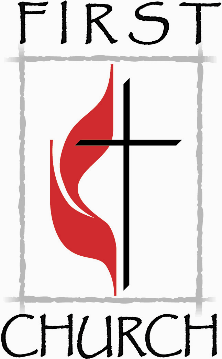 Greetings to all,As we begin our 36th year of ministry, we look forward to introducing you to our new Senior Pastor, Rev. Dr. George K. Howle and Associate Pastor, Rev. Meredith Dark.  The First Church Snowbirds/Seagulls season will kick off the 2020 season on Tuesday Jan 7th at River Oaks Golf Club and on Thursday, Jan 9th with Rev. “Big Tom” Brittain with music by John-Paul Miller followed by Scott Bellamy’s chicken bog.  Please note: We will meet in the Chapel for our Jan. 9th meeting at 11:15 AM.To get up-to-date information on what is going on at First Church, check the First Church website (www.fumcmb.org) for Snowbirds/Seagulls news and the current issue of The Steeple.  We may also be found at www.facebook.com/FUMCMB and www.twitter.com/fumcmb.Enclosed with this letter are the 2020 Calendar of Events, a registration form, and golf activity rules (see back side of this letter).  You may pre-register by returning the completed form and $10.00 per person registration fee.  GOLFERS: Note, we have tee times on four of the courses which means we will start on holes 1 and 10.  Please arrive 30 minutes before start time to check in and learn your tee time. Also, make sure you complete all information requested on the form.  For our Thursday luncheons, we have standardized the cost of the luncheon to $5.00 per person.  Cancellation Policy: If the Horry County Schools are closed on Thursday due to weather, that event will be cancelled.The following individuals stepped up to be this year’s Steering Committee: Bob and Phyllis Poston, Scott and Cheryl Bowen, Frank Clark, Dan and Wendy Fleming, Jack and Pam Brewster, David and Gail Ayers.  The Steering Committee planned and scheduled the events for 2020.  Your help is needed to make this an enjoyable fellowship time. Volunteers are needed for each Thursday to help before and after each meal.We hope this letter finds you well, and we look forward to our time of fellowship.  Our ranks are diminishing in both Golf and Thursday group. Please feel free to invite Snowbirds or Seagulls to join us. Bring someone new to the Jan 9th meeting—you and your guest’s lunch is free. We are looking forward to seeing old friends again and making new ones.Snowbirds/Seagulls Steering Committee(Please see golf rules on back)First United Methodist Church901 North Kings Highway · P.O. Box 1367 · Myrtle Beach, South Carolina 29578-1367 · 843-448-7164www.fumcmb.org2020- SNOWBIRDS-SEAGULLS GOLF RULESEveryone must register and pay fee ($10.00). You must provide us a phone number & E-Mail address. When you check-in at golf course and pay golf fees, you MUST also check-in with Frank Clark (in grill room) and register for the next week’s play. If you do not play one week, you must call the church (Cynthia @843-448-7164—Mon-Thurs) to go on the next week’s list.  If you sign up, please show up. “No shows” influence the golf courses when we try to negotiate for the next year.If you are a “NO SHOW” (or did not call the golf course to cancel), you must call the church to re-register for next week’s play. The list of players for the next week’s golf will only come from Frank’s check-in list taken at the previous week’s play AND the list from the church (Cynthia).4.   It is the player's responsibility to assure they are on the list for the next week’s play.           Due to the large number of players, we cannot call to verify if you are playing.Deadline to call to play is Thursday. The “pairing sheets” go to the golf course on Sat.  If you need to cancel after Sat., you must call the golf course.Play is Captains Choice:                         Men from senior tees                         Ladies from forward tees                        Men 75 and over, with hdcp 19 & over, forward tees                                 Threesomes --alternate for the 4th shot by hole                        Most strokes on a hole is double bogie, then pick-up7.  The golf courses require proper attire. No jeans, and shirts must have      collars. Please be sure to have a name tag on your bag so that it can be identified at the bag drop.	This saves confusion in cart loading.8.  Arrive at the course 30 minutes prior to tee time.  In case of bad weather, you must call     the golf course. If you are in the north strand and the golf course is south, the     weather could be different. We have Tee Times starting on holes 1 and 10 on those courses indicated.	2020Golf Courses (Bag Drop Tip not Included in price)GOLF REGISTRATION FORM IS DUE DEC 15th, PLEASE CIRCLE WHICH GOLF COURSES YOU WILL PLAY on Registration form.Jan. 7, 2020River Oaks (SG 9:00)$35(843) 236-2222Jan. 14, 2020Arrowhead (T Times start 8:51)$35(843) 236-3243Jan. 21, 2020Pine Lakes (T Times start 10:00)$40(843) 315-7700Jan. 28, 2020Wild Wing (SG 10:04)$34(843) 347-9464Feb. 4, 2020 Whispering Pines (SG 9:00)$35(843) 918-2305Feb. 11, 2020Tradition (T Time starts 9:15) $39(843) 237-5041Feb. 18, 2020 Hackler (T Times start 9:00)$30(843) 349-6600